РОССИЙСКАЯ ФЕДЕРАЦИЯПОЛОВИНКИНСКОЕ СЕЛЬСКОЕ  СОБРАНИЕ ДЕПУТАТОВРУБЦОВСКОГО РАЙОНА АЛТАЙСКОГО КРАЯ Р Е Ш Е Н И Е27.12.2022                                                                                             № 30                                                       с. ПоловинкиноО бюджете муниципального образования Половинкинский сельсовет Рубцовского района Алтайского края на 2023 годСтатья 1 Основные характеристики бюджета сельского поселения на 2023 год1. Утвердить основные характеристики бюджета сельского поселения на 2023 год:1) прогнозируемый общий объем доходов бюджета сельского поселения в сумме 12 748,3 тыс. рублей, в том числе объем межбюджетных трансфертов, получаемых из других бюджетов, в сумме 12 061,3 тыс. рублей;2) общий объем расходов бюджета сельского поселения в сумме 12 748,3 тыс. рублей;3) верхний  предел  муниципального  долга  по состоянию на 1 января 2024 года в  сумме 0,0 тыс. рублей, в том числе верхний предел долга по муниципальным гарантиям в сумме 0,0 тыс. рублей;4) дефицит бюджета сельского поселения в сумме 0,0 тыс. рублей.2. Утвердить источники финансирования дефицита бюджета сельского поселения на 2023 год согласно приложению 1 к настоящему Решению.Статья 2. Бюджетные ассигнования бюджета сельского поселения на 2023 год1. Утвердить:1) распределение бюджетных ассигнований по разделам и подразделам классификации расходов бюджета сельского поселения на 2023 год согласно приложению 2 к настоящему Решению;2) ведомственную структуру расходов бюджета сельского поселения на 2023 год согласно приложению 3 к настоящему Решению;3) распределение бюджетных ассигнований по разделам, подразделам, целевым статьям, группам (группам и подгруппам) видов расходов на 2023  год согласно приложению 4 к настоящему Решению;2. Утвердить общий объем бюджетных ассигнований, направляемых на исполнение публичных нормативных обязательств, на 2023 год в сумме 60,0 тыс. рублей.3. Утвердить объем бюджетных ассигнований резервного фонда администрации муниципального образования Половинкинский сельсовет на 2023 год в сумме 1,0 тыс. рублей.Статья 3. Межбюджетные трансферты1. Утвердить объем межбюджетных трансфертов, подлежащих перечислению в 2023 году в бюджет муниципального образования Рубцовский район Алтайского края   из бюджета муниципального образования Половинкинский сельсовет Рубцовского района Алтайского края, на решение вопросов местного значения в соответствии с заключенными соглашениями:1)  Исполнение бюджета поселения, контроль за исполнением бюджета поселения, составление отчета об исполнении бюджета поселения в сумме 0,00 тыс. рублей;Статья 4. Особенности исполнения бюджета сельского поселения1.  Администрация Половинкинского сельсовета Рубцовского района Алтайского края вправе в ходе исполнения настоящего Решения без внесения изменений в настоящее Решение вносить изменения в сводную бюджетную роспись в соответствии с действующим бюджетным законодательством.2. Установить, что заключение и оплата ранее заключенных получателями средств бюджета сельского поселения контрактов, исполнение которых осуществляется за счет средств бюджета сельского поселения, производятся в пределах доведенных им лимитов бюджетных обязательств, если иное не установлено Бюджетным кодексом Российской Федерации, и с учетом принятых и неисполненных обязательств.3. Обязательства, вытекающие из контрактов (договоров), исполнение которых осуществляется за счет средств бюджета сельского поселения, и принятые к исполнению получателями средств сельского бюджета поселения сверх доведенных лимитов бюджетных обязательств, оплате не подлежат, за исключением случаев, установленных Бюджетным кодексом Российской Федерации.4. Рекомендовать органам местного самоуправления муниципального образования Половинкинский сельсовет  Рубцовского района Алтайского края не принимать решений, приводящих к увеличению численности муниципальных служащих.Статья 5. Приведение решений и иных нормативных правовых актов муниципального образования Половинкинский сельсовет Рубцовского района  Алтайского края в соответствие с настоящим РешениемРешения и иные нормативные правовые акты муниципального образования Половинкинский сельсовет Рубцовского района Алтайского края подлежат приведению в соответствие с настоящим Решением не позднее трех месяцев со дня вступления в силу настоящего Решения.Статья 6. Вступление в силу настоящего РешенияНастоящее Решение вступает в силу с 1 января 2023 года.Источники финансирования дефицита бюджета сельского поселения на 2023 годРаспределение бюджетных ассигнований по разделам и подразделам классификации расходов бюджета сельского поселения на 2023  годВедомственная структура расходов бюджета сельского поселения на 2023 годРаспределение бюджетных ассигнований по разделам, подразделам, целевым статьям, группам (группам и подгруппам) видов расходов на 2023 годГлава сельсовета             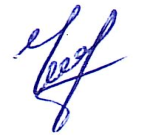 И.В. ЧерногоровПРИЛОЖЕНИЕ 1к решению №   от 27.12.2022«О бюджете муниципального образования Половинкинский сельсовет Рубцовского района Алтайского края на 2023 год»Источники финансирования дефицита бюджетаСумма, тыс. рублейИзменение остатков средств на счетах по учету средств бюджетов0,0ПРИЛОЖЕНИЕ 2к решению от 27.12.2027 №30«О бюджете муниципального образования Половинкинский сельсовет Рубцовского района  Алтайского края на 2023 год»НаименованиеРз/ПрСумма, тыс. рублей123ОБЩЕГОСУДАРСТВЕННЫЕ ВОПРОСЫ01 001 341,6Функционирование высшего должностного лица субъекта Российской Федерации и муниципального образования01 02495,0Функционирование Правительства Российской Федерации, высших исполнительных органов государственной власти субъектов Российской Федерации, местных администраций01 04387,5Резервные фонды01 111,0Другие общегосударственные вопросы01 13458,1НАЦИОНАЛЬНАЯ ОБОРОНА02 00119,3Мобилизационная и вневойсковая подготовка02 03119,3НАЦИОНАЛЬНАЯ БЕЗОПАСНОСТЬ И ПРАВООХРАНИТЕЛЬНАЯ ДЕЯТЕЛЬНОСТЬ03 003,0Защита населения и территории от чрезвычайных ситуаций природного и техногенного характера, пожарная безопасность03 103,0НАЦИОНАЛЬНАЯ ЭКОНОМИКА04 0010 577,0Дорожное хозяйство (дорожные фонды)04 0910 577,0ЖИЛИЩНО-КОММУНАЛЬНОЕ ХОЗЯЙСТВО05 00301,0Жилищное хозяйство05 011,0Коммунальное хозяйство05 02215,0Благоустройство05 0385,0КУЛЬТУРА, КИНЕМАТОГРАФИЯ08 00173,4Культура08 01173,4СОЦИАЛЬНАЯ ПОЛИТИКА10 0060,0Пенсионное обеспечение10 0160,0ФИЗИЧЕСКАЯ КУЛЬТУРА И СПОРТ11 00173,0Массовый спорт11 02173,0Всего12 748,3ПРИЛОЖЕНИЕ 3к решению«О бюджете муниципального образования Половинкинский сельсовет Рубцовского района Алтайского края на 2023 год»НаименованиеКодРз/ПрЦСРВрСумма, тыс. рублей123456Администрация Половинкинского сельсовета Рубцовского района Алтайского края30312 748,3ОБЩЕГОСУДАРСТВЕННЫЕ ВОПРОСЫ30301 001 341,6Функционирование высшего должностного лица субъекта Российской Федерации и муниципального образования30301 02495,0Руководство и управление в сфере установленных функций органов государственной власти субъектов Российской Федерации и органов местного самоуправления30301 0201 0 00 00000495,0Расходы на обеспечение деятельности органов местного самоуправления30301 0201 2 00 00000495,0Глава муниципального образования30301 0201 2 00 10120495,0Расходы на выплаты персоналу в целях обеспечения выполнения функций государственными (муниципальными) органами, казенными учреждениями, органами управления государственными внебюджетными фондами30301 0201 2 00 10120100495,0Расходы на выплаты персоналу государственных (муниципальных) органов30301 0201 2 00 10120120495,0Фонд оплаты труда государственных (муниципальных) органов30301 0201 2 00 10120121380,2Взносы по обязательному социальному страхованию на выплаты денежного содержания и иные выплаты работникам государственных (муниципальных) органов30301 0201 2 00 10120129114,8Функционирование Правительства Российской Федерации, высших исполнительных органов государственной власти субъектов Российской Федерации, местных администраций30301 04387,5Руководство и управление в сфере установленных функций органов государственной власти субъектов Российской Федерации и органов местного самоуправления30301 0401 0 00 00000387,5Расходы на обеспечение деятельности органов местного самоуправления30301 0401 2 00 00000387,5Центральный аппарат органов местного самоуправления30301 0401 2 00 10110242,5Расходы на выплаты персоналу в целях обеспечения выполнения функций государственными (муниципальными) органами, казенными учреждениями, органами управления государственными внебюджетными фондами30301 0401 2 00 10110100242,5Расходы на выплаты персоналу государственных (муниципальных) органов30301 0401 2 00 10110120242,5Фонд оплаты труда государственных (муниципальных) органов30301 0401 2 00 10110121186,8Взносы по обязательному социальному страхованию на выплаты денежного содержания и иные выплаты работникам государственных (муниципальных) органов30301 0401 2 00 1011012955,6Закупка товаров, работ и услуг для обеспечения государственных (муниципальных) нужд30301 0401 2 00 10110200140,0Прочая закупка товаров, работ и услуг30301 0401 2 00 10110244140,0Иные бюджетные ассигнования30301 0401 2 00 101108005,0Уплата налогов, сборов и иных платежей30301 0401 2 00 101108505,0Уплата иных платежей30301 0401 2 00 101108535,0Резервные фонды30301 111,0Иные расходы органов государственной власти субъектов Российской Федерации и органов местного самоуправления30301 1199 0 00 000001,0Резервные фонды30301 1199 1 00 000001,0Резервные фонды местных администраций30301 1199 1 00 141001,0Иные бюджетные ассигнования30301 1199 1 00 141008001,0Резервные средства30301 1199 1 00 141008701,0Другие общегосударственные вопросы30301 13458,1Руководство и управление в сфере установленных функций органов государственной власти субъектов Российской Федерации и органов местного самоуправления30301 1301 0 00 00000326,1Расходы на обеспечение деятельности органов местного самоуправления30301 1301 2 00 00000326,1Расходы по обеспечению хозяйственного и транспортного обслуживания органов местного самоуправления30301 1301 2 00 10180326,1Расходы на выплаты персоналу в целях обеспечения выполнения функций государственными (муниципальными) органами, казенными учреждениями, органами управления государственными внебюджетными фондами30301 1301 2 00 10180100326,1Расходы на выплаты персоналу государственных (муниципальных) органов30301 1301 2 00 10180120326,1Фонд оплаты труда государственных (муниципальных) органов30301 1301 2 00 10180121250,4Взносы по обязательному социальному страхованию на выплаты денежного содержания и иные выплаты работникам государственных (муниципальных) органов30301 1301 2 00 1018012975,7Закупка товаров, работ и услуг для обеспечения государственных (муниципальных) нужд30301 1301 2 00 10180200129,8Прочая закупка товаров, работ и услуг30301 1301 2 00 10180244129,8Иные бюджетные ассигнования30301 1301 2 00 10180800200,0Уплата налогов, сборов и иных платежей30301 1301 2 00 10180850200,0Уплата прочих налогов, сборов30301 1301 2 00 10180852100,0Уплата иных платежей30301 1301 2 00 10180853100,0Межбюджетные трансферты общего характера бюджетам субъектов Российской Федерации и муниципальных образований30301 1398 0 00 000002,0Прочие межбюджетные трансферты общего характера30301 1398 5 00 000002,0Составление и рассмотрение проекта бюджета поселения, утверждение и исполнение бюджета поселения, осуществление контроля за его исполнением, составление и утверждение отчета об исполнении бюджета поселения30301 1398 5 00 605102,0Межбюджетные трансферты30301 1398 5 00 605105002,0Иные межбюджетные трансферты30301 1398 5 00 605105402,0НАЦИОНАЛЬНАЯ ОБОРОНА30302 00119,3Мобилизационная и вневойсковая подготовка30302 03119,3Руководство и управление в сфере установленных функций органов государственной власти субъектов Российской Федерации и органов местного самоуправления30302 0301 0 00 00000119,3Руководство и управление в сфере установленных функций30302 0301 4 00 00000119,3Осуществление первичного воинского учета на территориях, где отсутствуют военные комиссариаты30302 0301 4 00 51180119,3Расходы на выплаты персоналу государственных (муниципальных) органов30302 0301 4 00 51180120119,3Расходы на выплаты персоналу в целях обеспечения выполнения функций государственными (муниципальными) органами, казенными учреждениями, органами управления государственными внебюджетными фондами30302 0301 4 00 51180100119,3Фонд оплаты труда государственных (муниципальных) органов30302 0301 4 00 5118012183,3Взносы по обязательному социальному страхованию на выплаты денежного содержания и иные выплаты работникам государственных (муниципальных) органов30302 0301 4 00 5118012936,0НАЦИОНАЛЬНАЯ БЕЗОПАСНОСТЬ И ПРАВООХРАНИТЕЛЬНАЯ ДЕЯТЕЛЬНОСТЬ30303 003,0Защита населения и территории от чрезвычайных ситуаций природного и техногенного характера, пожарная безопасность30303 103,0Расходы на обеспечение деятельности (оказание услуг) подведомственных учреждений30303 1002 0 00 000001,0Расходы на выполнение полномочий сельских поселений по обеспечению первичных мер пожарной безопасности в границах населенных пунктов поселения30303 1002 1 00 000001,0Закупка товаров, работ и услуг для обеспечения государственных (муниципальных) нужд30303 1002 1 00 108102001,0Прочая закупка товаров, работ и услуг30303 1002 1 00 108102441,0Расходы на осуществление части полномочий передаваемые бюджетам сельских поселений из бюджета муниципального района в соответствии с заключенными соглашениями30303 1003 00 0 000002,0Расходы на осуществление части полномочий передаваемые бюджетам сельских поселений из бюджета муниципального района в соответствии с заключенными соглашениями30303 1003 1 00 000001,0Расходы на участие в предупреждении и ликвидации последствий чрезвычайных ситуаций в границах поселений30303 1003 1 00 180101,0Закупка товаров, работ и услуг для обеспечения государственных (муниципальных) нужд30303 1003 1 00 180102001,0Прочая закупка товаров, работ и услуг3603 1003 1 00 180102441,0Расходы на выполнение полномочий по осуществлению мероприятий по обеспечению безопасности людей на водных объектах, охране их жизни и здоровья30303 1003 2 00 000001,0Расходы на обеспечению безопасности людей на водных объектах, охране их жизни и здоровья30303 1003 2 00 180201,0Закупка товаров, работ и услуг для обеспечения государственных (муниципальных) нужд30303 1003 2 00 180202001,0Прочая закупка товаров, работ и услуг30303 1003 2 00 180202441,0НАЦИОНАЛЬНАЯ ЭКОНОМИКА30304 0010 577,0Дорожное хозяйство (дорожные фонды)30304 0910 577,0Расходы на осуществление части полномочий передаваемые бюджетам сельских поселений из бюджета муниципального района в соответствии с заключенными соглашениями30304 0903 0 00 000007 216,0Расходы на выполнение полномочий дорожной деятельности в отношении автомобильных дорог местного значения в границах населенных пунктов поселения30304 0903 3 00 000007 216,0Расходы на содержание , капитальный ремонт и ремонт автомобильных дорог общего пользования местного значения в том числе в границах населенного пункта поселений относящихся к муниципальной собственности (ДОРОЖНЫЙ ФОНД)30304 0903 3 00 180307 216,0Закупка товаров, работ и услуг для обеспечения государственных (муниципальных) нужд30304 0903 3 00 180302007 216,0Прочая закупка товаров, работ и услуг30304 0903 3 00 180302447 216,0Иные вопросы в области национальной экономики30304 099 1 00 000003 361,0Мероприятия в сфере транспорта и дорожного хозяйства за счёт средств краевого бюджета30304 099 12 00 000003 361,0Расходы на проектирование, строительство, реконструкцию, кап. ремонт и ремонт автомоб. дорог общего пользования мест. значения30304 099 12 00 S10303 361,0Закупка товаров, работ и услуг для обеспечения государственных (муниципальных) нужд30304 099 12 00 S10302003 361,0Прочая закупка товаров, работ и услуг30304 099 12 00 S10302443 361,0ЖИЛИЩНО-КОММУНАЛЬНОЕ ХОЗЯЙСТВО30305 00301,0Жилищное хозяйство30305 011,0Расходы на осуществление части полномочий передаваемые бюджетам сельских поселений из бюджета муниципального района в соответствии с заключенными соглашениями30305 0103 0 00 000001,0Обеспечение проживающих в поселении и нуждающихся в жилых помещениях малоимущих граждан жилыми помещениями30305 0103 4 00 000001,0Расходы на выполнение полномочий по обеспечению проживающих в поселении и нуждающихся в жилых помещениях малоимущих граждан жилыми помещениями30305 0103 4 00 180401,0Закупка товаров, работ и услуг для обеспечения государственных (муниципальных) нужд30305 0103 4 00 180402001,0Прочая закупка товаров, работ и услуг30305 0103 4 00 180402441,0Коммунальное хозяйство30305 02215,0Расходы на осуществление части полномочий передаваемые бюджетам сельских поселений из бюджета муниципального района в соответствии с заключенными соглашениями30305 0203 0 00 00000215,0Организация в границах поселения электро-, тепло-, газо-, водоснабжения населения, водоотведения, снабжение населения топливом в пределах полномочий, установленных законодательством Российской Федерации30305 0203 5 00 00000215,0Расходы на финансовое обеспечение в границах поселения электро-, тепло-, газо-, водоснабжения, водоотведения и снабжение населения топливом30305 0203 5 00 18050215,0Закупка товаров, работ и услуг для обеспечения государственных (муниципальных) нужд30305 0203 5 00 18050200100,0Прочая закупка товаров, работ и услуг30305 0203 5 00 18050244100,0Закупка энергетических ресурсов30305 0203 5 00 18050247110,0Иные бюджетные ассигнования30305 0292 9 00 180508005,0Уплата налогов, сборов и иных платежей30305 0292 9 00 180508505,0Уплата налога на имущество организаций и земельного налога30305 0292 9 00 180508512,0Уплата прочих налогов, сборов30305 0292 9 00 180508523,0Благоустройство30305 0385,0Расходы на выполнение полномочий сельских поселений30305 0302 0 00 0000085,0Расходы на выполнение полномочий по утверждению правил благоустройства территории поселения, осуществление контроля за их соблюдением, организация благоустройства территорий поселения, а также организация использования, охраны, защиты лесов в границах населенных пунктов30305 0302 2 00 0000085,0Расходы на организацию благоустройства территорий поселения30305 0302 2 00 1082083,0Закупка товаров, работ и услуг для обеспечения государственных (муниципальных) нужд30305 0302 2 00 1082020050,0Прочая закупка товаров, работ и услуг30305 0302 2 00 1082024450,0Закупка энергетических ресурсов30305 0302 2 00 1082024733,0Расходы на организацию ритуальных услуг и содержание мест захоронения30305 0303 6 00180601,0Закупка товаров, работ и услуг для обеспечения государственных (муниципальных) нужд30305 0303 6 00 180602001,0Прочая закупка товаров, работ и услуг30305 0303 6 00 180602441,0Расходы на участие в организации деятельности по накоплению(в том числе раздельному накоплению) и транспортированию твердых отходов30305 0303 7 00 180701,0Закупка товаров, работ и услуг для обеспечения государственных (муниципальных) нужд30305 0303 7 00 180702001,0Прочая закупка товаров, работ и услуг30305 0303 7 00 180702441,0КУЛЬТУРА, КИНЕМАТОГРАФИЯ30308 00173,4Культура30308 01173,4Расходы на выполнение полномочий сельских поселений30308 0102 0 00 00000173,4Расходы на выполнение полномочий по созданию условий для обеспечение жителей услугами организаций культуры30308 0102 3 00 00000173,4Расходы на создание условий для организации досуга и обеспечение услугами жителей поселения организаций культуры30308 0102 3 00 10830173,4Закупка товаров, работ и услуг для обеспечения государственных (муниципальных) нужд30308 0102 3 00 10830200168,4Прочая закупка товаров, работ и услуг30308 0102 3 00 10830244143,4Закупка энергетических ресурсов30308 0102 3 00 1083024725,0Иные бюджетные ассигнования30308 0102 3 00 108308005,0Уплата налогов, сборов и иных платежей30308 0102 3 00 108308505,0Уплата налога на имущество организаций и земельного налога30308 0102 3 00 108308512,0Уплата прочих налогов, сборов30308 0102 3 00 108308522,0Уплата иных платежей30308 0102 3 00 108308531,0СОЦИАЛЬНАЯ ПОЛИТИКА30310 0060,0Пенсионное обеспечение30310 0160,0Иные вопросы в отраслях социальной сферы30310 0190 0 00 0000060,0Иные вопросы в сфере социальной политики30310 0190 4 00 0000060,0Доплаты к пенсиям30310 0190 4 00 1627060,0Социальное обеспечение и иные выплаты населению30310 0190 4 00 1627030060,0Публичные нормативные социальные выплаты гражданам30310 0190 4 00 1627031060,0Иные пенсии, социальные доплаты к пенсиям30310 0190 4 00 1627031260,0ФИЗИЧЕСКАЯ КУЛЬТУРА И СПОРТ30311 00173,0Массовый спорт30311 02173,0Расходы на выполнение полномочий сельских поселений30311 0202 0 00 00000173,0Расходы на выполнение полномочий по обеспечению условий для развития на территории поселения физической культуры, школьного спорта и массового спорта, организация проведения официальных физкультурно-оздоровительных и спортивных мероприятий поселения30311 0202 4 00 10840120,0Закупка товаров, работ и услуг для обеспечения государственных (муниципальных) нужд30311 0202 4 00 10840200120,0Прочая закупка товаров, работ и услуг30311 0202 4 00 1084024490,0Закупка энергетических ресурсов30311 0002 4 00 1084024730,0Расходы на обеспечение расчетов за топливно-энергетические ресурсы, потребляемые муниципальными учреждениями30311 0202 4 00 S119053,0Закупка товаров, работ и услуг для обеспечения государственных (муниципальных) нужд30311 0202 4 00 S119020053,0Прочая закупка товаров, работ и услуг30311 0202 4 00 S119024453,0Закупка энергетических ресурсов30311 0202 4 00 S119024753,0Всего12 748,3ПРИЛОЖЕНИЕ 4к решению«О бюджете муниципального образования Половинкинский сельсовет  Рубцовского района Алтайского края на 2023 год»НаименованиеРз/ПрЦСРВрСумма, тыс. рублей12345ОБЩЕГОСУДАРСТВЕННЫЕ ВОПРОСЫ01 001 341,6Функционирование высшего должностного лица субъекта Российской Федерации и муниципального образования01 02495,0Руководство и управление в сфере установленных функций органов государственной власти субъектов Российской Федерации и органов местного самоуправления01 0201 0 00 00000495,0Расходы на обеспечение деятельности органов местного самоуправления01 0201 2 00 00000495,0Глава муниципального образования01 0201 2 00 10120495,0Расходы на выплаты персоналу в целях обеспечения выполнения функций государственными (муниципальными) органами, казенными учреждениями, органами управления государственными внебюджетными фондами01 0201 2 00 10120100495,0Расходы на выплаты персоналу государственных (муниципальных) органов01 0201 2 00 10120120495,0Фонд оплаты труда государственных (муниципальных) органов01 0201 2 00 10120121380,2Взносы по обязательному социальному страхованию на выплаты денежного содержания и иные выплаты работникам государственных (муниципальных) органов01 0201 2 00 10120129114,8Функционирование Правительства Российской Федерации, высших исполнительных органов государственной власти субъектов Российской Федерации, местных администраций01 04387,5Руководство и управление в сфере установленных функций органов государственной власти субъектов Российской Федерации и органов местного самоуправления01 0401 0 00 00000387,5Расходы на обеспечение деятельности органов местного самоуправления01 0401 2 00 00000387,5Центральный аппарат органов местного самоуправления01 0401 2 00 10110242,5Расходы на выплаты персоналу в целях обеспечения выполнения функций государственными (муниципальными) органами, казенными учреждениями, органами управления государственными внебюджетными фондами01 0401 2 00 10110100242,5Расходы на выплаты персоналу государственных (муниципальных) органов01 0401 2 00 10110120242,5Фонд оплаты труда государственных (муниципальных) органов01 0401 2 00 10110121186,8Взносы по обязательному социальному страхованию на выплаты денежного содержания и иные выплаты работникам государственных (муниципальных) органов01 0401 2 00 1011012955,6Закупка товаров, работ и услуг для обеспечения государственных (муниципальных) нужд01 0401 2 00 10110200140,0Прочая закупка товаров, работ и услуг01 0401 2 00 10110244140,0Иные бюджетные ассигнования01 0401 2 00 101108005,0Уплата налогов, сборов и иных платежей01 0401 2 00 101108505,0Уплата иных платежей01 0401 2 00 101108535,0Резервные фонды01 111,0Иные расходы органов государственной власти субъектов Российской Федерации и органов местного самоуправления01 1199 0 00 000001,0Резервные фонды01 1199 1 00 000001,0Резервные фонды местных администраций01 1199 1 00 141001,0Иные бюджетные ассигнования01 1199 1 00 141008001,0Резервные средства01 1199 1 00 141008701,0Другие общегосударственные вопросы01 13458,1Руководство и управление в сфере установленных функций органов государственной власти субъектов Российской Федерации и органов местного самоуправления01 1301 0 00 00000326,1Расходы на обеспечение деятельности органов местного самоуправления01 1301 2 00 00000326,1Расходы по обеспечению хозяйственного и транспортного обслуживания органов местного самоуправления01 1301 2 00 10180326,1Расходы на выплаты персоналу в целях обеспечения выполнения функций государственными (муниципальными) органами, казенными учреждениями, органами управления государственными внебюджетными фондами01 1301 2 00 10180100326,1Расходы на выплаты персоналу государственных (муниципальных) органов01 1301 2 00 10180120326,1Фонд оплаты труда государственных (муниципальных) органов01 1301 2 00 10180121250,4Взносы по обязательному социальному страхованию на выплаты денежного содержания и иные выплаты работникам государственных (муниципальных) органов01 1301 2 00 1018012975,7Закупка товаров, работ и услуг для обеспечения государственных (муниципальных) нужд01 1301 2 00 10180200129,8Прочая закупка товаров, работ и услуг01 1301 2 00 10180244129,8Иные бюджетные ассигнования01 1301 2 00 10180800200,0Уплата налогов, сборов и иных платежей01 1301 2 00 10180850200,0Уплата прочих налогов, сборов01 1301 2 00 10180852100,0Уплата иных платежей01 1301 2 00 10180853100,0Межбюджетные трансферты общего характера бюджетам субъектов Российской Федерации и муниципальных образований01 1398 0 00 000002,0Иные межбюджетные трансферты общего характера01 1398 5 00 000002,0Межбюджетные трансферты бюджетам муниципальных районов из бюджетов поселений и межбюджетные трансферты бюджетам поселений из бюджетов муниципальных районов на осуществление части полномочий по решению вопросов местного значения в соответствии с заключенными соглашениями01 1398 5 00 605102,0Межбюджетные трансферты01 1398 5 00 605105002,0Иные межбюджетные трансферты01 1398 5 00 605105402,0НАЦИОНАЛЬНАЯ ОБОРОНА02 00119,3Мобилизационная и вневойсковая подготовка02 03119,3Руководство и управление в сфере установленных функций органов государственной власти субъектов Российской Федерации и органов местного самоуправления02 0301 0 00 00000119,3Руководство и управление в сфере установленных функций02 0301 4 00 00000119,3Осуществление первичного воинского учета на территориях, где отсутствуют военные комиссариаты02 0301 4 00 51180119,3Расходы на выплаты персоналу в целях обеспечения выполнения функций государственными (муниципальными) органами, казенными учреждениями, органами управления государственными внебюджетными фондами02 0301 4 00 51180100119,3Расходы на выплаты персоналу государственных (муниципальных) органов02 0301 4 00 51180120119,3Фонд оплаты труда государственных (муниципальных) органов02 0301 4 00 5118012183,3Взносы по обязательному социальному страхованию на выплаты денежного содержания и иные выплаты работникам государственных (муниципальных) органов02 0301 4 00 5118012936,0НАЦИОНАЛЬНАЯ БЕЗОПАСНОСТЬ И ПРАВООХРАНИТЕЛЬНАЯ ДЕЯТЕЛЬНОСТЬ03 003,0Защита населения и территории от чрезвычайных ситуаций природного и техногенного характера, пожарная безопасность03 103,0Расходы на обеспечение деятельности (оказание услуг) подведомственных учреждений03 1002 0 00 000001,0Расходы на выполнение полномочий сельских поселений по обеспечению первичных мер пожарной безопасности в границах населенных пунктов поселения03 1002 1 00 000001,0Закупка товаров, работ и услуг для обеспечения государственных (муниципальных) нужд03 10021 00 108102001,0Прочая закупка товаров, работ и услуг03 1002 1 00 108102441,0Расходы на осуществление части полномочий передаваемые бюджетам сельских поселений из бюджета муниципального района в соответствии с заключенными соглашениями03 1003 0 00 000002,0Расходы на осуществление части полномочий передаваемые бюджетам сельских поселений из бюджета муниципального района в соответствии с заключенными соглашениями03 1003 1 00 000001,0Расходы на участие в предупреждении и ликвидации последствий чрезвычайных ситуаций в границах поселений03 1003 1 00 180101,0Закупка товаров, работ и услуг для обеспечения государственных (муниципальных) нужд03 1003 2 00 180102001,0Прочая закупка товаров, работ и услуг03 1003 2 00 180102441,0Расходы на выполнение полномочий по осуществлению мероприятий по обеспечению безопасности людей на водных объектах, охране их жизни и здоровья03 1003 2 00 000001,0Расходы на обеспечению безопасности людей на водных объектах, охране их жизни и здоровья03 1003 2 00 180201,0Закупка товаров, работ и услуг для обеспечения государственных (муниципальных) нужд03 1003 2 00 180202001,0Прочая закупка товаров, работ и услуг03 1003 2 00 180202441,0НАЦИОНАЛЬНАЯ ЭКОНОМИКА04 0010 577,0Дорожное хозяйство (дорожные фонды)04 0910 577,0Расходы на осуществление части полномочий передаваемые бюджетам сельских поселений из бюджета муниципального района в соответствии с заключенными соглашениями04 0903 0 00 000007 216,0Расходы на выполнение полномочий дорожной деятельности в отношении автомобильных дорог местного значения в границах населенных пунктов поселения04 0903 3 00 000007 216,0Расходы на содержание , капитальный ремонт и ремонт автомобильных дорог общего пользования местного значения в том числе в границах населенного пункта поселений относящихся к муниципальной собственности (ДОРОЖНЫЙ ФОНД)04 0903 3 00 180307 216,0Закупка товаров, работ и услуг для обеспечения государственных (муниципальных) нужд04 0903 3 00 180302007 216,0Прочая закупка товаров, работ и услуг04 0903 3 00 180302447 216,0Иные вопросы в области национальной экономики04 099 1 00 000003 361,0Мероприятия в сфере транспорта и дорожного хозяйства за счёт средств краевого бюджета04 0991 2 00 000003 361,0Дорожное хозяйство (дорожные фонды)04 099 12 00 S10303 361,0Закупка товаров, работ и услуг для обеспечения государственных (муниципальных) нужд04 099 12 00 S10302003 361,0Прочая закупка товаров, работ и услуг04 099 12 00 S10302443 361,0ЖИЛИЩНО-КОММУНАЛЬНОЕ ХОЗЯЙСТВО05 00301,0Жилищное хозяйство05 011,0Расходы на осуществление части полномочий передаваемые бюджетам сельских поселений из бюджета муниципального района в соответствии с заключенными соглашениями05 0103 00 000001,0Обеспечение проживающих в поселении и нуждающихся в жилых помещениях малоимущих граждан жилыми помещениями05 0103 4 00 000001,0Расходы на выполнение полномочий по обеспечению проживающих в поселении и нуждающихся в жилых помещениях малоимущих граждан жилыми помещениями05 0103 4 00 180401,0Закупка товаров, работ и услуг для обеспечения государственных (муниципальных) нужд05 0103 4 00 180402001,0Прочая закупка товаров, работ и услуг05 0103 4 00 180402441,0Коммунальное хозяйство05 02215,0Расходы на осуществление части полномочий передаваемые бюджетам сельских поселений из бюджета муниципального района в соответствии с заключенными соглашениями05 0203 0 00 00000215,0Организация в границах поселения электро-, тепло-, газо-, водоснабжения населения, водоотведения, снабжение населения топливом в пределах полномочий, установленных законодательством Российской Федерации05 0203 5 00 00000215,0Расходы на финансовое обеспечение в границах поселения электро-, тепло-, газо-, водоснабжения, водоотведения и снабжение населения топливом05 0203 5 00 18050215,0Закупка товаров, работ и услуг для обеспечения государственных (муниципальных) нужд05 0203 5 00 18050200100,0Прочая закупка товаров, работ и услуг05 0203 5 00 18050244100,0Закупка энергетических ресурсов05 0203 5 00 18050247110,0Иные бюджетные ассигнования05 0203 5 00 180508005,0Уплата налога на имущество организаций и земельного налога05 0203 5 00 180508512,0Уплата прочих налогов, сборов05 0203 5 00 180508523,0Благоустройство05 0385,0Расходы на обеспечение деятельности (оказание услуг) подведомственных учреждений05 0302 0 00 0000085,0Расходы на выполнение полномочий по утверждению правил благоустройства территории поселения, осуществление контроля за их соблюдением, организация благоустройства территорий поселения, а также организация использования, охраны, защиты лесов в границах населенных пунктов05 0302 2 00 0000085,0Расходы на организацию благоустройства территорий поселения05 0302 2 00 1082083,0Закупка товаров, работ и услуг для обеспечения государственных (муниципальных) нужд05 0302 2 00 1082020050,0Прочая закупка товаров, работ и услуг05 0302 2 00 1082024450,0Закупка энергетических ресурсов05 0302 2 00 1082024733,0Расходы на выполнение полномочий по организации ритуальных услуг и содержание мест захоронения05 0303 6 00 180601,0Расходы на организацию ритуальных услуг и содержание мест захоронения05 0303 6 00 180601,0Закупка товаров, работ и услуг для обеспечения государственных (муниципальных) нужд05 0303 6 00 180602001,0Прочая закупка товаров, работ и услуг05 0303 6 00 180602441,0Расходы на участие в организации деятельности по накоплению(в том числе раздельному накоплению) и транспортированию твердых отходов05 0303 7 00 180701,0Закупка товаров, работ и услуг для обеспечения государственных (муниципальных) нужд05 0303 7 00 180702001,0Прочая закупка товаров, работ и услуг05 0303 7 00 180702441,0КУЛЬТУРА, КИНЕМАТОГРАФИЯ08 00173,5Культура08 011,0Расходы на обеспечение деятельности (оказание услуг) подведомственных учреждений08 0102 00 00000173,4Расходы на выполнение полномочий по созданию условий для обеспечение жителей услугами организаций культуры08 0102 3 00 00000173,4Расходы на создание условий для организации досуга и обеспечение услугами жителей поселения организаций культуры08 0102 3 00 18030173,4Закупка товаров, работ и услуг для обеспечения государственных (муниципальных) нужд08 0102 3 00 10830200168,4Прочая закупка товаров, работ и услуг08 0102 3 00 10830244143,4Закупка энергетических ресурсов08 0102 3 00 1083024725,0Иные бюджетные ассигнования08 0102 3 00 108308005,0Уплата налога на имущество организаций и земельного налога08 0102 3 00 108308515,0Уплата прочих налогов, сборов08 0102 3 00 108308522,0Уплата прочих налогов, сборов08 0102 3 00 108308522,0Уплата иных платежей08 0102 3 00 108308531,0СОЦИАЛЬНАЯ ПОЛИТИКА10 0060,0Пенсионное обеспечение10 0160,0Иные вопросы в отраслях социальной сферы10 0190 0 00 0000060,0Иные вопросы в сфере социальной политики10 0190 4 00 0000060,0Доплаты к пенсиям10 0190 4 00 1627060,0Социальное обеспечение и иные выплаты населению10 0190 4 00 1627030060,0Публичные нормативные социальные выплаты гражданам10 0190 4 00 1627031060,0Иные пенсии, социальные доплаты к пенсиям10 0190 4 00 1627031260,0ФИЗИЧЕСКАЯ КУЛЬТУРА И СПОРТ11 00173,0Расходы на обеспечение деятельности (оказание услуг) подведомственных учреждений11 0202 0 00 00000173,0Расходы на выполнение полномочий по обеспечению условий для развития на территории поселения физической культуры, школьного спорта и массового спорта, организация проведения официальных физкультурно-оздоровительных и спортивных мероприятий поселения11 0202 4 00 10840120,0Закупка товаров, работ и услуг для обеспечения государственных (муниципальных) нужд11 0202 4 00 10840200120,0Прочая закупка товаров, работ и услуг11 0202 4 00 1084024490,0Закупка энергетических ресурсов11 0202 4 00 1084024730,0Расходы на обеспечение расчетов за топливно-энергетические ресурсы, потредляемые муниципальными учреждениями11 0202 4 00 S119053,0Закупка товаров, работ и услуг для обеспечения государственных (муниципальных) нужд11 0202 4 00 S119020053,0Прочая закупка товаров, работ и услуг11 0202 4 00 S119024453,0Закупка энергетических ресурсов11 0202 4 00 S119024753,0Всего12 748,3